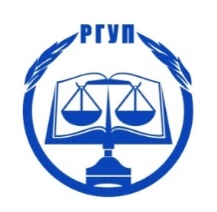 РОСТОВСКИЙ ФИЛИАЛФедеральноe государственноe бюджетноe образовательноe учреждение высшего образования«РОССИЙСКИЙ ГОСУДАРСТВЕННЫЙ УНИВЕРСИТЕТ ПРАВОСУДИЯ»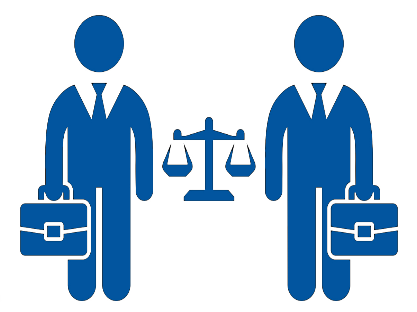 ПРОГРАММАЕжегодные научные чтения«Актуальные проблемы трудового права»для студентов факультета непрерывного образования22.12.2020 г.29.12.2020 г.Ростов-на-Дону 2020г.22 декабря 2020 года и 29 декабря 2020 года на базе Ростовского филиала ФГБОУВО «Российский государственный университет правосудия» кафедра гражданского права проводит Ежегодные научные чтения: «Актуальные проблемы трудового права» для студентов 3 курса факультета непрерывного образования.Порядок проведения мероприятия:Работа круглого стола в режиме онлайн через платформу Zoom; Идентификатор 365 854 2502 Пароль 333Ссылка - https://us04web.zoom.us/j/3658542502?pwd=QWg3TGxYNWkzRjRDYWlpRUVBbkxsQT0922.12.2020 г.:11.50 – 12.00 – Открытие Научных чтений.Приветственное слово:- Коблева Мария Мухадиновна, заместитель директора по научной работе РФ ФГБОУВО «РГУП», доцент, к.ю.н.- Кожухова Г.С., старший преподаватель кафедры гражданского права12.00-13.20 - Доклады участников мероприятия «Особенности регулирования труда отдельных категорий работников»29.12.2020 г.:11.50 – 13.20 – Доклады участников мероприятия «Анализ некоторых актуальных проблем трудового права»Регламент для выступающих:студенты -  не более 3-5 минутОрганизаторы:Корецкий А.Д. – зав. кафедрой гражданского права, д.ю.н., профессор; Кожухова Г.С. - ст. преподаватель  кафедры гражданского права;Емченко Л.Ю. – ст. преподаватель  кафедры гражданского права; Королевская О.И. – ст. преподаватель  кафедры гражданского права.Члены жюри:Кожухова Г.С. - ст. преподаватель  кафедры гражданского права;Емченко Л.Ю. – ст. преподаватель  кафедры гражданского права; Королевская О.И. – ст. преподаватель  кафедры гражданского права.Доклады студентов:22.12.2020 г. «Особенности регулирования труда отдельных категорий работников»1. Путинцева Т.	«Особенности регулирования труда работников, являющихся иностранными гражданами или лицами без гражданства», студентка группы СА-301 факультета непрерывного образования Ростовского филиала ФГБОУВО «РГУП»;		2. Трубникова И.	«Особенности регулирования труда работников транспорта»  студентка группы СА-303 факультета непрерывного образования Ростовского филиала ФГБОУВО «РГУП»;3. Ильницкий А.	«Особенности регулирования труда лиц, работающих в организациях Вооруженных Сил РФ», студент группы СА-302 факультета непрерывного образования Ростовского филиала ФГБОУВО «РГУП»;		4. Андрян А.	«Особенности регулирования труда работников, проходящих заменяющую военную службу альтернативную гражданскую службу», студент группы СА-304 факультета непрерывного образования Ростовского филиала ФГБОУВО «РГУП»;5. Гречкина В. «Алгоритм применения дисциплинарной ответственности работников», студентка группы СА-304 факультета непрерывного образования Ростовского филиала ФГБОУВО «РГУП»;6. Алексеенко Д. «Проблемные аспекты регулирования труда совместителей», студентка группы СА-305 факультета непрерывного образования Ростовского филиала ФГБОУВО «РГУП»;7. Комолов С. «Генезис законодательства о запрещении принудительного труда», студент группы СА-301 факультета непрерывного образования Ростовского филиала ФГБОУВО «РГУП».29.12.2020 г. «Анализ некоторых актуальных проблем трудового права»:1. Янченкова В. «Актуальные проблемы применения мер дисциплинарной ответственности», студентка группы СА-301 факультета непрерывного образования Ростовского филиала ФГБОУВО «РГУП»;			29.12.20202. Проданова Е.	«Анализ некоторых проблемных аспектов самозащиты работниками трудовых права», студентка группы СА-302 факультета непрерывного образования Ростовского филиала ФГБОУВО «РГУП»;		3. Шпильковская Е.	«Генезис права на забастовку в России», студентка группы СА-305 факультета непрерывного образования Ростовского филиала ФГБОУВО «РГУП»;		4. Барсегян Л.	«Некоторые проблемные аспекты рассмотрения трудовых споров в суде», студентка группы СА-305 факультета непрерывного образования Ростовского филиала ФГБОУВО «РГУП»;5. Коновалова А. «Некоторые проблемные аспекты свободы труда и трудового договора в Российской Федерации», студентка группы СА-301 факультета непрерывного образования Ростовского филиала ФГБОУВО «РГУП»;6. Цмакалов Н. «Анализ проблемных аспектов правовой защиты персональных данных работников», студент группы СА-303 факультета непрерывного образования Ростовского филиала ФГБОУВО «РГУП»;7. Газиева М.  «Запрещение заёмного труда и договоры о предоставлении персонала в сфере труда», студентка группы СА-302 факультета непрерывного образования Ростовского филиала ФГБОУВО «РГУП».6.Подведение итогов:В связи со сложивш7.ейся ситуацией, связанной с пандемией COVID-19, награждение будет проходить дистанционно (рассылка на email участников)- вручение Дипломов победителей за лучшее представление научной работы, I, II и III место;- вручение благодарственных писем за активное участие в работе Ежегодных научных чтений.Полная информация о проведении и результатах Ежегодных научных чтений будет размещена на официальном сайте Ростовского филиала.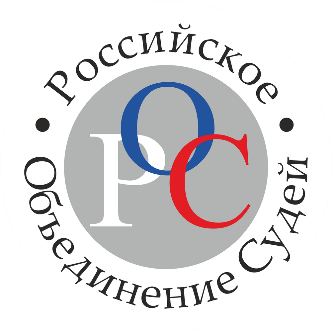 